 Indian Hills Weekly Bulletin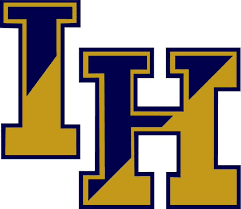 October 16-October 20, 2017 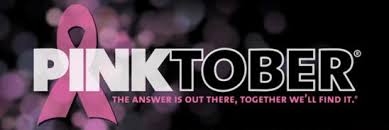 WINTER SPORTSPlease submit forms to your winter coach. All coaches have a mail box located in the Athletic Department.  Forms are due October 25th.*Ramapo Indian Hills 2017-2018 University Open House*Thursday, October 19, 2017Indian Hills High School Auditorium7:00 PMThe evening will begin at 7:00 PM and will provide an overview of the University Programs, the application process, and descriptions of the three University Programs offered in the Ramapo Indian Hills High School District. Come learn more about these Honor-Level four year Academic Programs that provide for a unique high shool experience. 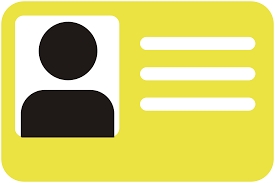 All students please have your Indian Hills ID card at all times.  If you lost your ID, please stop in the Main Office to pick up a replacement form.MondayOct. 16TuesdayOct. 17WednesdayOct. 18ThursdayOct. 19FridayOct. 20A DayB Day A DayB DayA DayDistrict UP Open House 7-9 p.m.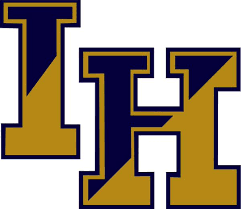 Blue & Gold Day